2019-20 Oregon We the People High School State Level Hearing Questions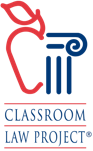 Question Analysis MatrixUnit ______      Question # ______Other Notes:The annual questions for We the People are provided by the Center for Civic EducationHow many different questions are in this overall question?What dates or timespan is the question limited to (if any)?What dates or timespan is the question limited to (if any)?What dates or timespan is the question limited to (if any)?What dates or timespan is the question limited to (if any)?What historical events might connect to this question:Which sections of the US Constitution might relate to this question?Which sections of the US Constitution might relate to this question?Which sections of the US Constitution might relate to this question?Which sections of the US Constitution might relate to this question?Which sections of the US Constitution might relate to this question?What historical events might connect to this question:Which sections of the OR Constitution might relate to this question? Which sections of the OR Constitution might relate to this question? Which sections of the OR Constitution might relate to this question? What people/historical figures are included in the question (if any) - name them and who they are:What people/historical figures are included in the question (if any) - name them and who they are:What people/historical figures are included in the question (if any) - name them and who they are:What is the source material for this question (does it reference documents, quote people, etc.):What is the source material for this question (does it reference documents, quote people, etc.):What is the source material for this question (does it reference documents, quote people, etc.):What is the source material for this question (does it reference documents, quote people, etc.):What is the source material for this question (does it reference documents, quote people, etc.):What is the source material for this question (does it reference documents, quote people, etc.):Rephrase the full question (w/bullet points) as clearly and concisely as possible:Rephrase the full question (w/bullet points) as clearly and concisely as possible:Rephrase the full question (w/bullet points) as clearly and concisely as possible:Rephrase the full question (w/bullet points) as clearly and concisely as possible:Rephrase the full question (w/bullet points) as clearly and concisely as possible:Rephrase the full question (w/bullet points) as clearly and concisely as possible:New or Challenging Terms or Phrases:New or Challenging Terms or Phrases:Definitions:Definitions:Definitions:Definitions:Possible current events connected to this question:Possible current events connected to this question:Possible current events connected to this question:Possible current events connected to this question:Possible Court Cases connected to this question:Possible Court Cases connected to this question:Why does this question matter?The essential items you believe should be in a response to this question: